OUTDOOR ADVENTURES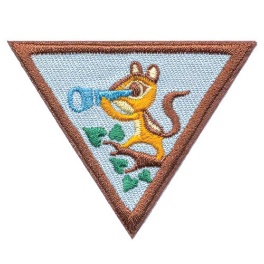 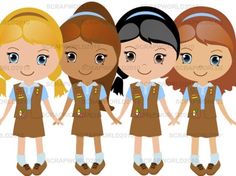 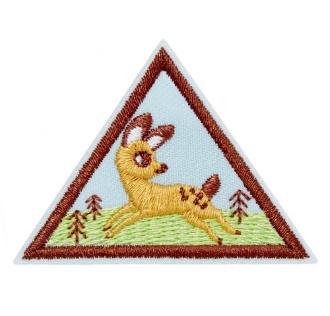 Vista SU Day Camp 2020for Daisies and Brownies Escondido Girl Scout Center3050 Las Palmas Ave, EscondidoSaturday, April 25th, from 9am – 4pmCost $20 for girls & $5 for adults**ONLY 2 ADULTS PER TROOP due to space*Scouts will earn Outdoor Adventurer & Eco Friend badges plus a fun patchSpace is limited to Registered 50 girls!Fun-filled day will include Flag ceremony, singing, exploring nature, outdoor games, outdoor and wildlife stewardship activities and camp skills along with fun projects, snacks, a yummy lunch & moreWith questions, please contact Kim Brower at kimbrower@cox.netTurn in registration reservations no later than April 4th OR mail to Kim Brower, 1436 Cresthaven Place, Oceanside, 92056.  Venmo Scott Romagnoli or one check per troop payable to: GIRLS SCOUTS by the 4/13 Service Unit Meeting**********************************************Leader Name: ________________________________ Troop Number: ____________Program Level: ________________ Email: ___________________________________Phone: ______________________ Number of Registered Girls Attending: ________Number of Registered only Adults: ________   (maximum of 2) Total Non-refundable Amount ($20/girl $5/adult): _______________